Resmi Gazete Tarihi:12.07.2019,  Resmi Gazete Sayısı:30829 SIFIR ATIK YÖNETMELİĞİBİRİNCİ BÖLÜMAmaç, Kapsam, Dayanak ve TanımlarAmaçMADDE 1 – (1) Bu Yönetmeliğin amacı, hammadde ve doğal kaynakların etkin yönetimi ile sürdürülebilir kalkınma ilkeleri doğrultusunda atık yönetimi süreçlerinde çevre ve insan sağlığının ve tüm kaynakların korunmasını hedefleyen sıfır atık yönetim sisteminin kurulmasına, yaygınlaştırılmasına, geliştirilmesine, izlenmesine, finansmanına, kayıt altına alınarak belgelendirilmesine ilişkin genel ilke ve esasların belirlenmesidir.KapsamMADDE 2 – (1) Bu Yönetmelik, mahalli idareler ve EK-1 listede tanımlı diğer yerler ile gönüllülük esasına dayalı olarak sıfır atık yönetim sistemini kurmak isteyenler için sıfır atık yönetim sisteminin kurulmasına, izlenmesine, sıfır atık belgesi düzenlenmesine ilişkin esasları kapsar.(2) Sıfır atık yönetim sistemi kurulan yerlerde oluşan ve 2/4/2015 tarihli ve 29314 sayılı Resmî Gazete’de yayımlanan Atık Yönetimi Yönetmeliğinin EK-4 atık listesinde yer alan atıklar bu sistem kapsamındadır. Ancak, sanayi işletmelerinden kaynaklanan atıklardan içerik veya yapısal olarak evsel nitelikli atıklara benzer olanlar hariç olmak üzere, bu işletmelerin faaliyetleri sonucunda oluşan proses atıkları Bakanlıkça kriterleri belirleninceye kadar bu Yönetmelikte tanımlanan sıfır atık belgesi kapsamında değerlendirilmez.DayanakMADDE 3 –  (Değişik:RG-9/10/2021-31623)  (1) Bu Yönetmelik, 9/8/1983 tarihli ve 2872 sayılı Çevre Kanununun 8 inci, 11 inci, 12 nci ve 13 üncü maddelerine, 24/12/2020 tarihli ve 7261 sayılı Türkiye Çevre Ajansının Kurulması İle Bazı Kanunlarda Değişiklik Yapılmasına Dair Kanuna ve 10/7/2018 tarihli ve 30474 sayılı Resmî Gazete’de yayımlanan 1 sayılı Cumhurbaşkanlığı Teşkilatı Hakkında Cumhurbaşkanlığı Kararnamesinin 97 nci, 103 üncü ve 104 üncü maddelerine dayanılarak hazırlanmıştır.TanımlarMADDE 4 – (1) Bu Yönetmelikte geçen;a) Atık: Üreticisi veya fiilen elinde bulunduran gerçek veya tüzel kişi tarafından çevreye atılan veya bırakılan ya da atılması zorunlu olan herhangi bir madde veya materyali,b) Atık azaltımı: Üretim, tüketim ve hizmet süreçlerinde planlanan önleme faaliyetleri doğrultusunda çevresel açıdan belirli ölçütlere, temel şart ve özelliklere göre alınacak tedbirler ile atık miktarının düşürülmesini,c) Atık getirme merkezi: Ayrı biriktirilen atıkların geri kazanıma ve/veya bertarafa gönderilmesi amacıyla bırakıldığı merkezleri,ç) Atık işleme tesisi: Ön işlem ve ara depolama tesisleri dahil aktarma istasyonları hariç olmak üzere, atıkları Atık Yönetimi Yönetmeliğinde yer alan EK-2/A ve EK-2/B’deki faaliyetlerle geri kazanan ve/veya bertaraf eden tesisi,d) Atık üreticisi: Faaliyetleri sonucu atık oluşumuna neden olan kişi, kurum, kuruluş ve işletme ve/veya atığın bileşiminde veya yapısında bir değişikliğe neden olacak ön işlem, karıştırma veya diğer işlemleri yapan herhangi bir gerçek ve/veya tüzel kişiyi,e) Bakanlık: Çevre ve Şehircilik Bakanlığını,f) Bina ve yerleşkeler: Bağımsız konut, ticari ya da hizmet birimlerini barındıran yapılar ile açık ya da kapalı sosyal donatılara sahip münferit yapıları da barındıran özerk yerleşimleri,g) Biriktirme ekipmanı: Atıkların türlerine göre biriktirildiği kumbara, konteyner ve benzeri ekipmanları,ğ) Biyo-bozunur atık: Biyolojik olarak bozunabilen park ve bahçe atıkları ile evler, ofisler, lokantalar, satış noktaları, kantinler, gıda hazırlama ve gıda işleme tesislerinden kaynaklanan gıda ve mutfak atıklarını,h) Çevre lisansı: 10/9/2014 tarihli ve 29115 sayılı Resmî Gazete’de yayımlanan Çevre İzin ve Lisans Yönetmeliğinde düzenlenen geçici faaliyet belgesi/çevre izin ve lisansı belgesini kapsayan lisansı,ı) Geçici depolama: Atıkların, işleme tesislerine ulaştırılmadan önce atık üreticisi tarafından güvenli bir şekilde bekletilmesini,i) Geçici depolama alanı: Atık Yönetimi Yönetmeliğinin 13 üncü maddesinde kriterleri belirlenmiş alanı,j) Geri dönüşüm: Enerji geri kazanımı ve yakıt olarak kullanımı ya da dolgu yapmak üzere atıkların tekrar işlenmesi hariç olmak üzere, organik maddelerin tekrar işlenmesi dahil atıkların işlenerek asıl kullanım amacı ya da diğer amaçlar doğrultusunda ürünlere, malzemelere ya da maddelere dönüştürüldüğü herhangi bir geri kazanım işlemini,k) Geri kazanım: Piyasada ya da bir tesiste kullanılan maddelerin yerine ikame edilmek üzere atıkların faydalı bir amaç için kullanıma hazır hale getirilmesinde yer alan ve Atık Yönetimi Yönetmeliğinin EK-2/B’sinde listelenen işlemleri,l) İl müdürlüğü: Çevre ve Şehircilik İl Müdürlüğünü,m) İl Sıfır Atık Yönetim Sistemi Planı: Bakanlıkça formatı belirlenen ve Mahalli Çevre Kurulu tarafından hazırlanan, il sınırlarında mahalli idarelerce uygulanacak sıfır atık yönetim sisteminin esaslarını içeren planı,n) Kaynakta ayrı biriktirme: Atıkların oluştuğu noktada ayrı olarak biriktirilmesini,o) Kent Konseyi: 8/10/2006 tarihli ve 26313 sayılı Resmî Gazete’de yayımlanan Kent Konseyi Yönetmeliği ile tanımlanan konseyi,ö) Kompost: Organik esaslı atıkların oksijenli veya oksijensiz ortamda ayrıştırılması suretiyle üretilen malzemeyi,p) Mahalli idare: Büyükşehir belediyeleri, büyükşehir ilçe belediyeleri, il, ilçe ve belde belediyeleri, belediye birlikleri ve il özel idarelerini,r) Önleme: Ürünlerin yeniden kullanılması veya kullanım ömürlerinin uzatılması ile atık miktarının azaltılması, ürün üretiminde zararlı maddelerin azaltımı ve üretilen atığın çevre ve insan sağlığı üzerindeki olumsuz etkilerinin en aza indirilmesine ilişkin herhangi bir madde ya da malzeme atık haline gelmeden önce alınacak tedbirleri,s) Sıfır atık: Üretim, tüketim ve hizmet süreçlerinde atık oluşumunun önlenmesi/azaltılması, yeniden kullanıma öncelik verilmesi, oluşan atıkların ise kaynağında ayrı biriktirilerek toplanması ve geri dönüşüm ve/veya geri kazanımının sağlanarak bertarafa gönderilecek atık miktarının azaltılması suretiyle çevre ve insan sağlığının ve tüm kaynakların korunmasını hedefleyen yaklaşımı,ş) Sıfır atık belgesi: Sıfır atık yönetim sistemlerini kuran mahalli idareler ile EK-1 listede tanımlı diğer yerlere ve gönüllülük esasına dayalı olarak sıfır atık yönetim sistemini kuranlara verilecek, nitelikleri Bakanlıkça belirlenen belgeyi,t) Sıfır atık belgesi sahibi: Sıfır atık belgesi verilen yerleri,u) Sıfır Atık Bilgi Sistemi: Sıfır atık yönetim sistemini uygulayacak yerleri kayıt altına almak, belgelemek, izlemek ve sistem kapsamında yönetilen atıkların izlenebilirliğini sağlamak amacıyla Bakanlıkça oluşturulan çevrimiçi sistemi,ü) Sıfır Atık Koordinasyon Kurulu: Bu Yönetmelik doğrultusunda yürütülen çalışmaları ve uygulamaları değerlendirmek, yönlendirmek, yaygınlaştırılmasını ve geliştirilmesini sağlamak amacıyla Bakanlık temsilcisinin başkanlığında toplanan kurulu,v) Sıfır atık yönetim sistemi: Atık oluşumunun önlenmesinden başlayarak, atıkların azaltılması, kaynağında ayrı biriktirilmesi, geçici depolanması, ayrı toplanması, taşınması ve işlenmesi süreçlerinin hepsini içine alan, fayda ve maliyet unsurları göz önünde bulundurularak oluşturulan yönetim sistemini,y) Stratejik plan: Mahalli idarelerce hazırlanması gereken, 24/12/2003 tarihli ve 5018 sayılı Kamu Malî Yönetimi ve Kontrol Kanununda tanımlanmış planı,z) Tehlikeli atık: Atık Yönetimi Yönetmeliğinin EK-3/A’sında yer alan tehlikeli özelliklerden birini ya da birden fazlasını taşıyan, aynı Yönetmeliğin EK-4’ünde altı haneli atık kodunun yanında yıldız (*) işareti bulunan, biriktirilmesi, toplanması, taşınması ve işlenmesinde özel hükümler bulunan atıkları,aa) Tehlikesiz atık: Atık Yönetimi Yönetmeliğinin EK-4 atık listesinde yıldız (*) işareti bulunmayan, tehlikelilik özelliği göstermeyen atıkları,bb) Toplama: Atıkların biriktirildiği yerlerden alınarak atık işleme tesislerine götürülmesi amacıyla taşınmasını,cc) Toplama noktası: Atıkların ayrı biriktirilmesi amacıyla biriktirme ekipmanlarının yerleştirildiği yerleri,çç) Yeniden kullanım: Ürünlerin ya da atık olmayan bileşenlerin tasarlandığı şekilde aynı amaçla kullanıldığı herhangi bir işlemi,dd) (Ek:RG-9/10/2021-31623)  Ajans: Türkiye Çevre Ajansını,ee) (Ek:RG-9/10/2021-31623)  Mobil atık getirme merkezi: Belirli süreler içerisinde farklı noktalara hizmet vermek amacıyla kullanılan gerektiğinde yeri değiştirilebilen taşınabilir özellikte, farklı tür atıkları ayrı ayrı toplamak amacıyla birden fazla biriktirme ekipmanının birlikte bulunduğu atık toplama noktasını ve/veya atık getirme merkezine bağlı olarak kullanılan atık toplama taşıtlarını,ff) (Ek:RG-9/10/2021-31623) Satış noktası: 26/6/2021 tarihli ve 31523 sayılı Resmî Gazete’de yayımlanan Ambalaj Atıklarının Kontrolü Yönetmeliğinin 4 üncü maddesinin birinci fıkrasının (y) bendinde tanımlanan yerleri, ifade eder.İKİNCİ BÖLÜMGenel Esaslar, Görev, Yetki ve YükümlülüklerGenel esaslarMADDE 5 – (1) Üretim, tüketim ve hizmet süreçlerinde kaynakların verimli kullanılması amacıyla;a) EK-2’de verilen esaslar da dikkate alınarak atık oluşumunun önlenmesi,b) Atık oluşumunun önlenmesinin mümkün olmadığı durumlarda atıkların azaltılması,c) Ürün ve malzemelerin yeniden kullanım olanaklarının değerlendirilmesi,esastır.(2) (Değişik:RG-9/10/2021-31623) Oluşan atıkların türlerine göre EK-5’te verilen açıklamalara uygun olarak en az ikili biriktirilmesi ve geçici depolanması sırasında çevre ve insan sağlığına zarar vermeyecek şekilde gerekli önlemlerin alınması esastır. (3) Ayrı olarak biriktirilen atıkların karıştırılmadan toplanması ve öncelikle geri dönüşüm/geri kazanımlarının sağlanması, mümkün olmaması halinde ise çevre kirliliğine yol açmayacak şekilde nihai bertaraflarının sağlanması esastır.(4) Atıkların maddesel veya enerji geri kazanımı amacıyla kullanılarak ekonomiye kazandırılması yaklaşımının öncelikli tercih edilmesi ve düzenli depolamaya gönderilen atık miktarının azaltılması esastır.(5) Sıfır atık yönetim sistemi için idari, mali ve teknik açıdan verimlilik, sürdürülebilirlik ve halkın katılımı ilkeleri esas alınır.(6) Bakanlık ve il müdürlüğü koordinasyonunda ilgili kurum ve kuruluşların işbirliği içerisinde bulunarak sıfır atık yönetim sisteminin geliştirilmesi, yaygınlaştırılması, etkin bir şekilde uygulanması amacıyla bilinç ve farkındalık oluşturulması, çevreye duyarlı tutum, davranış ve faaliyetlerin teşvik edilerek desteklenmesi esastır.(7) Sıfır atık yönetim sistemi kapsamındaki faaliyetler ve bu faaliyetlere ilişkin olarak istenen bilgi ve belgeler için Sıfır Atık Bilgi Sistemi kullanılır. Askeri birlik ve askeri kurumların Sıfır Atık Bilgi Sistemine bildirmekle yükümlü oldukları bilgi ve belgeler Millî Savunma Bakanlığı, İçişleri Bakanlığı ve Genelkurmay Başkanlığınca yazılı olarak Bakanlığa bildirilebilir.(8) Mahalli idareler ile EK-1 listede tanımlı yerler ve gönüllülük esasına dayalı olarak sıfır atık yönetim sistemini kuracaklar tarafından bu Yönetmelikte tanımlanan kriterler doğrultusunda sıfır atık yönetim sisteminin kurulması, işletilmesi, geliştirilmesi ve izlenmesi esastır.(9) Bu Yönetmelik kapsamında sıfır atık yönetim sistemini kuranlarca, atıkların 2872 sayılı Kanun uyarınca çıkarılan mevzuat hükümlerine uygun olarak kaynağında ayrı biriktirilerek atık işleme tesislerine iletilmesinin sağlanması esastır.(10) Sıfır atık yönetim sistemi kurulan yerlerde bulunan gerçek ve tüzel kişiler, atıklarını dahil oldukları sıfır atık yönetim sistemi kriterlerine uygun olarak biriktirir.(11) (Değişik:RG-9/10/2021-31623) Evlerden kaynaklanan atık ilaçlar, ilaç satışı yapılan yerler ile İl Sıfır Atık Yönetim Sistemi Planında toplama noktası olarak belirlenen diğer toplama noktalarında ve atık getirme merkezlerinde toplanır. Atık ilaç biriktirme ekipmanları ilaç satışı yapılan yerler ve toplama noktalarınca temin edilir. Evlerden kaynaklanan atık ilaçların yönetimi mahalli idareler tarafından sağlanır.(12) (Ek:RG-9/10/2021-31623) Sıfır atık yönetim sistemi kapsamında atıkların kaynağında türlerine göre ayrı biriktirilmesi ve kaynağında ayrı biriktirilen atıkların karıştırılmadan ayrı olarak toplanması esastır.(13) (Ek:RG-9/10/2021-31623) Sıfır atık yönetim sistemi kapsamında biriktirilen atıklar, Bakanlıktan geçici faaliyet belgesi/çevre lisansı almış atık işleme tesislerinde işlenir.(14) (Ek:RG-9/10/2021-31623) Kaynağında ayrı biriktirilen evsel atıklar ile benzer ticari ve kurumsal atıkların geri kazanıma veya bertarafa gönderilmek üzere bırakıldığı atık getirme merkezlerinin oluşturulması esastır.Bakanlığın görev ve yetkileriMADDE 6 – (1) Bakanlık;a) Sıfır atık yönetim sistemine ilişkin plan, program, politika ve hedefleri içeren Sıfır Atık Yönetimi Eylem Planını hazırlamak/hazırlatmakla, güncellemek/güncellenmesini sağlamakla, ulusal ve yerel ölçekte duyurulmasını sağlamakla ve yayımlamakla,b) Sıfır atık yönetim sisteminin; idari, mali ve teknik unsurları açısından tasarım ve planlama kriterlerini, değerlendirme unsurları ve uygulama esaslarını belirlemek/belirletmek, bu konuda kılavuz dokümanlar hazırlamak/hazırlatmakla,c) Sıfır atık yönetim sisteminin geliştirilmesi, iyileştirilmesi ve yaygınlaştırılmasına ilişkin program ve politikaları saptamak, eğitim ve farkındalık çalışmaları düzenlemek/düzenletmek, bu konularda kılavuz dokümanlar hazırlamak/hazırlatmakla,ç) Bu Yönetmeliğin uygulanmasına yönelik işbirliği ve koordinasyonu sağlamak, izleme ve denetim altyapısını oluşturmak ve gerekli idari tedbirleri almakla,d) Sıfır Atık Bilgi Sistemini hazırlamak/hazırlatmak, performans göstergeleri oluşturmak ve yayımlamakla,e) Sıfır atık yönetim sistemine ilişkin hususlarda ulusal ve uluslararası politikaların uygulanabilirliğini araştırmak, ilgili çalışmaları takip etmek, izlemek ve yürütmekle,f) Sıfır atık yönetim sistemine yönelik destek ve teşvik unsurlarını ve uygulamaya yönelik usul ve esasları belirlemekle,g) Sıfır Atık Koordinasyon Kurulunun oluşturulmasına ve işleyişine ilişkin usul ve esasları belirlemekle,ğ) Sanayi işletmelerinden kaynaklanan proses atıklarının sıfır atık belgesi kapsamında değerlendirilmesine yönelik kriterleri belirlemekle,h) Atık önlemeye ilişkin politikalar belirlemekle, atık önleme tedbirlerinin uygulanmasını izlemek ve değerlendirmekle,ı) İl Sıfır Atık Yönetim Sistemi Planı formatını belirlemekle,i) (Ek:RG-9/10/2021-31623)  Atık getirme merkezlerinin kurulması ve işletilmesine ilişkin esasları belirlemekle, görevli ve yetkilidir.(2) Bakanlık gerekli gördüğü durumlarda birinci fıkrada belirtilen yetkilerinin bazılarını sınırlarını belirlemek kaydıyla il müdürlüklerine devredebilir.(3) (Değişik:RG-9/10/2021-31623) Bakanlık gerekli gördüğü durumlarda il müdürlüklerinin sıfır atık belge başvurularının değerlendirilmesi ve sıfır atık belgesi düzenlenmesi/iptal edilmesi hususundaki görev ve yetkilerini Ajansa ve/veya değerlendirme kurum veya kuruluşlarına devredebilir. Bu hükmün uygulanmasına ilişkin usul ve esaslar Bakanlıkça belirlenir. (4) Bakanlık, sıfır atık yönetim sistemlerinin entegrasyonu ve koordinasyonunun sağlanması, İl Sıfır Atık Yönetim Sistemi Planının hazırlanması amacı ile illerde mahalli çevre kurullarında yapılacak çalışmalara ilişkin esasları belirler.(5) (Ek:RG-9/10/2021-31623) Bakanlık, Ajansın 7261 sayılı Kanun ve ilgili mevzuat çerçevesinde bu Yönetmelik kapsamında yapacağı faaliyetlerine yönelik usul ve esasları belirler ve Ajansın internet sayfasından duyurulmasını sağlar.İl müdürlüklerinin görev, yetki ve yükümlülükleriMADDE 7 – (1) İl müdürlükleri;a) Yetki sahaları içinde Bakanlıkça belirlenen usuller çerçevesinde bu Yönetmeliğin uygulanmasına yönelik işbirliği ve koordinasyonu sağlamak, izleme, denetim faaliyetlerini gerçekleştirmekle,b) Sıfır atık yönetim sisteminin uygulanmasında yerel ölçekte koordinasyonu sağlamak, izlemek ve süreç içerisinde teknik destek vermekle,c) Sıfır atık bilgi sistemini kullanmakla, yerel ölçekli kullanıcıların kullanımı için destek sağlamakla,ç) Sıfır atık yönetim sistemine geçenlerin ve geçme zorunluluğu olan yerlerin faaliyetlerini izlemekle, denetlemekle, aykırılık tespit edilmesi halinde 21 inci maddeyi uygulamakla ve Bakanlığa bilgi vermekle,d) Sıfır atık yönetim sistemi kapsamında yerel ölçekli eğitim ve bilgilendirme faaliyetleri düzenlenmesini koordine etmekle, bu faaliyetlere katkı ve katılım sağlamakla,e) İl Sıfır Atık Yönetim Sistemi Planının hazırlanması için mahalli çevre kurulu gündemini hazırlamak ve teknik destek sağlamakla,f) Sıfır atık bilgi sistemine kayıt ve beyanların yapılmasını sağlamak ve beyanların takibini yapmakla,g) Sıfır atık belge müracaatlarını değerlendirmek, uygun bulunanlara sıfır atık bilgi sistemi üzerinden sıfır atık belgesi düzenlemekle ve iptal etmekle,ğ) (Ek:RG-9/10/2021-31623) Atık getirme merkezi onay yazısı vermek, ilgili belediyeyi bilgilendirmek ve onay verdiği atık getirme merkezlerini Bakanlığın çevrimiçi programına kayıt etmekle,görevli ve yetkilidir.Mülki idari amirlerin görev, yetki ve yükümlülükleriMADDE 8 – (1) Mahallin en büyük mülki idari amiri;a) İl Sıfır Atık Yönetim Sistemi Planının Mahalli Çevre Kurulu tarafından belirlenecek komisyonca hazırlanmasını, gerekli görmesi halinde revize edilmesini ve mahalli çevre kurulunda karara bağlanmasını sağlar.b) İl sınırları içerisinde İl Sıfır Atık Yönetim Sistemi Planı doğrultusunda mahalli idarelerce sıfır atık yönetim sisteminin kurulması, uygulanması ve işbirliği içerisinde çalışılmasını temin eder.c) İl sınırları içerisinde uygulanan sıfır atık yönetim sisteminin izlenmesi ve tespit edilen aksaklıkların iyileştirilmesine yönelik çalışmaların belirlenmesi amacıyla mahalli çevre kurulunu toplar. Mahalli çevre kurulu tarafından, alınan karar ve tedbirlerin il düzeyinde uygulanması için programlar hazırlanır ve hazırlanan programların öngörülen sürelerde uygulanması sağlanır.Mahalli idarelerin görev, yetki ve yükümlülükleriMADDE 9 – (1) Büyükşehir belediyeleri;a) Büyükşehir entegre atık yönetim planını, İl Sıfır Atık Yönetim Sistemi Planına uyumlu hale getirmekle,b) İlçe belediyeleri tarafından yürütülen sıfır atık yönetim sistemi uygulamalarının iyileştirilmesi ve yaygınlaştırılması ile sıfır atık yönetim sistemine yönelik işbirliği ve koordinasyonu sağlamakla,yükümlüdür.(2) Büyükşehir ilçe belediyeleri, il, ilçe, belde belediyeleri, belediye birlikleri ve il özel idareleri;a) Tüm faaliyetlerinde bu Yönetmelikte belirtilen genel esaslara uymakla,b) Halkı, atıklarını ayırmaya ve ayrı biriktirmeye teşvik etmekle,c) Atık oluşumunun önlenmesi için israfı önlemeye teşvik edecek çalışmalarda bulunmakla,ç) Kaynağında ayrı biriktirilen atıkların birbirleriyle karıştırılmadan toplanmasına yönelik altyapıyı geliştirip yaygınlaştırmakla,d) Atık getirme merkezlerinde biriktirilen atıklar ile evlerden kaynaklanan atık ilaçların yönetimini sağlamakla,e) Toplanan atıkların öncelikli olarak maddesel geri dönüşüm ve diğer geri kazanım imkânlarının azami ölçekte değerlendirilmesini sağlamakla/sağlatmakla,f) Geri dönüşümü/geri kazanımı mümkün olmayan atıkların nihai bertaraf işlemlerinde düzenli depolama yöntemini son seçenek olarak değerlendirmekle,g) Sıfır atık yönetim sisteminin tasarım aşamasından başlayarak uygulamaların izlenmesi faaliyetlerini de içeren tüm süreci kent konseyi gündemine dahil etmekle,ğ) Sıfır atık yönetim sistemine geçiş süreci de dahil olmak üzere, mevcut atık yönetim hizmetlerinin sıfır atık yönetim sistemine entegre edilmesine yönelik program ve politikalarını belirleyerek bu hususları stratejik planlarına ve bütçelerine yansıtmakla,h) Yetkisi dahilinde sıfır atık yönetim sisteminin kurulması ve uygulanmasında EK-1 listede tanımlanan uygulama takvimine uyarak mevcut atık yönetim hizmetlerini bu sisteme entegre etmekle,ı) Sıfır atık yönetim sisteminin kurulması, işletilmesi ve izlenmesine yönelik olarak Bakanlıkça hazırlanan kılavuz doğrultusunda gerekli iş ve işlemleri gerçekleştirmekle, sisteme ilişkin tam maliyet esaslı tarifeleri belirlemekle ve uygulamakla,i) Kurulan sıfır atık yönetim sistemini konutlara ilanen duyurmakla, atıkların oluşturulan sistem doğrultusunda biriktirilmesini sağlamakla,j) Sıfır atık yönetim sisteminin yaygınlaştırılması ve bu konudaki farkındalığın arttırılmasına yönelik bilinçlendirme ve eğitim faaliyetleri yapmakla, bu kapsamda düzenlenen faaliyetlere katkı ve katılım sağlamakla,k) Belediyelerin mevcut atık yönetim hizmetleri ile belediye sınırlarında herhangi bir işletmeye bağlı olmaksızın atık toplayan kişilerin faaliyetlerini kent konseyi gündeminde değerlendirerek sosyal ve ekonomik koşullar göz önünde bulundurulmak sureti ile yerel ölçekli yapılabilecek uygulamalar için belediye meclislerine önerilerde bulunulmasını sağlamakla,l) Sıfır Atık Bilgi Sistemine kayıt olmak ve bu Yönetmelik kapsamındaki faaliyetlerine ilişkin olarak istenen bilgi ve belgeleri sisteme kaydetmekle,m) (Değişik:RG-9/10/2021-31623)  Sıfır atık yönetim sistemi kapsamında toplanan atıklara ilişkin aylık bilgileri takip eden ayın onbeşine kadar sıfır atık bilgi sistemi üzerinden bildirmekle ve her yıl Mart ayı sonuna kadar bir önceki yıla ait bilgilerin veri kontrollerini tamamlamakla, bildirime esas bilgi ve belgeleri muhafaza etmekle,yükümlüdür.(3) (Değişik:RG-9/10/2021-31623) Sıfır atık yönetim sisteminin kurulması ve sistemin sürdürülebilirliğinin sağlanması amacıyla EK-1’de tanımlanan uygulama takviminde belirtilen, sisteme geçişlerin tamamlanması için; il belediyeleri ile 50.000 üzeri nüfusa sahip mahalli idarelerde en az 2 çevre mühendisi veya çevre görevlisi, 20.000-50.000 arasında nüfusa sahip mahalli idarelerde en az 1 çevre mühendisi veya çevre görevlisi bulundurulur. 20.000’den az nüfusa sahip mahalli idarelerde çevre mühendisi veya çevre görevlisi bulundurulur ve/veya çevre danışmanlık hizmeti alınır. Mahalli idare birliklerinde ve il özel idarelerinde en az 1 çevre mühendisi veya çevre görevlisi bulundurulur. (4) Atık yönetimi amacıyla oluşturulan birliklere üye olunması veya diğer mahalli idarelerin hizmetlerinden faydalanılması halinde, bu Yönetmelik ile getirilen yükümlülükler birlik tüzüğü kapsamında üye olunan birlik veya hizmet alınan mahalli idare tarafından yerine getirilir.(5) (Ek:RG-9/10/2021-31623) Mahalli idareler Bakanlıkça belirlenen esaslar doğrultusunda atık getirme merkezini kurmak/kurdurmakla, işletmek/işlettirmekle yükümlüdür.Sıfır atık yönetim sistemi kuran bina ve yerleşkelerin yükümlülükleriMADDE 10 – (1) Sıfır atık yönetim sistemini kuran bina ve yerleşkeler;a) Tüm faaliyetlerinde bu Yönetmelikte belirtilen genel esaslara uymakla,b) Sorumluluk alanları dahilindeki tüm kişi ve kuruluşları, atıklarını türlerine göre ayırmaya ve ayrı biriktirmeye teşvik etmekle,c) İsrafı önlemeye yönelik çalışmalarda bulunarak atık oluşumunun önlenmesini/azaltılmasını sağlamakla,ç) (Değişik:RG-9/10/2021-31623) Kaynağında ayrı biriktirilen atıkların birbirleriyle karıştırılmadan ayrı olarak toplanmasına ve geçici depolanmasına yönelik altyapıyı oluşturmakla, gerekli kumbara, konteyner gibi biriktirme ekipmanlarını sağlamakla,d) Sıfır atık yönetim sisteminin kurulması ve uygulanmasında EK-1 listede tanımlanan uygulama takvimine uymakla,e) Sıfır atık yönetim sisteminin kurulması, işletilmesi ve izlenmesine yönelik olarak Bakanlıkça hazırlanan kılavuz doğrultusunda gerekli iş ve işlemleri gerçekleştirmekle ve mevcut atık yönetim hizmetlerini bu sisteme entegre etmekle,f) Sıfır atık yönetim sistemine geçiş süreci de dahil olmak üzere mevcut atık yönetim hizmetlerinin sıfır atık yönetim sistemine entegre edilmesine yönelik program ve politikaları belirleyerek ilgili talimatlarına yansıtmakla,g) Sıfır atık yönetim sisteminin tasarım aşamasından başlayarak uygulamaların izlenmesi faaliyetlerini de içeren tüm sürecin, sorumluluk alanı içerisindeki tüm kişi ve kuruluşların katılımı ile bütünlük ve uyum içinde yürütülmesini sağlamakla,ğ) Kurulan sıfır atık yönetim sistemini sorumluluk alanındaki tüm kişi ve kuruluşlara ilanen duyurmakla, atıkların oluşturulan sistem doğrultusunda biriktirilmesini sağlamakla,h) Sıfır atık yönetim sisteminin yaygınlaştırılması ve bu konudaki farkındalığın arttırılmasına yönelik bilinçlendirme ve eğitim faaliyetleri yapmakla, bu kapsamda düzenlenen faaliyetlere katkı ve katılım sağlamakla,ı) Sıfır Atık Bilgi Sistemine kayıt olmak ve bu Yönetmelik kapsamındaki faaliyetlerine ilişkin olarak istenen bilgi ve belgeleri sisteme kaydetmekle,i) (Değişik:RG-9/10/2021-31623) Sıfır atık yönetim sistemi kapsamında toplanan atıklara ilişkin aylık bilgileri takip eden ayın onbeşine kadar sıfır atık bilgi sistemi üzerinden bildirmekle ve her yıl Mart ayı sonuna kadar bir önceki yıla ait bilgilerin veri kontrollerini tamamlamakla, bildirime esas bilgi ve belgeleri muhafaza etmekle,yükümlüdür.(2) (Değişik:RG-9/10/2021-31623) Sıfır atık yönetim sistemini kurmakla yükümlü olanlar ile sistemi gönüllü olarak kurmak isteyenler, Bakanlıkça yetkilendirilmiş çevre danışmanlık firmalarından sıfır atık yönetim sisteminin kurulması ve geliştirilmesinin sağlanması için danışmanlık hizmeti alabilirler. (3) Atıkların toplanması, taşınması ve işlenmesine yönelik hizmet alımlarında ilgili idarelerin tam maliyet esaslı tarifelerine uyulur.(4) (Değişik:RG-9/10/2021-31623) Bina ve yerleşkelerin, sıfır atık yönetim sistemini kurarak EK-1’de yer alan uygulama takvimi doğrultusunda sıfır atık belgesi almaları zorunludur. Bu Yönetmelik kapsamında sıfır atık yönetim sistemini kurarak belge alanlar, türlerine göre kaynağında ayrı biriktirdikleri atıklarını, sıfır atık belgesini alan mahalli idarelerin toplama sistemine veya Bakanlıktan geçici faaliyet belgesi/çevre lisansı almış atık işleme tesislerine geri kazanımı sağlanmak üzere verirler. (5) Platin sıfır atık belgesine sahip yerler, sıfır atık yönetim sistemi kapsamında gerçekleştirdikleri faaliyetleri, uygulamaları, sistem ile getirilen yenilikleri, sağlamış oldukları kazançları ve ileriye yönelik hedefleri de içeren sıfır atık yönetim sistemi sürdürülebilirlik raporlarını, platin belgenin alınmasını takip eden ikinci yılın sonuna kadar sıfır atık belgesini veren yetkili idareye sunar. Bu raporlar gelişmeler doğrultusunda iki yılda bir güncellenir.Organize sanayi bölgeleri ve havalimanlarının yükümlülükleriMADDE 11 – (1) Organize sanayi bölgesi yönetimleri ve havalimanı/terminal işletmecileri 10 uncu maddede verilen yükümlülüklere ilave olarak;a) Sınırları içerisinde sıfır atık yönetim sisteminin planlanması, kurulması, uygulanması ve izlenmesine yönelik gerekli koordinasyon ve işbirliğini sağlamakla,b) Sıfır atık yönetim sistemine geçiş süreci de dahil olmak üzere, mevcut atık yönetim hizmetlerinin sıfır atık yönetim sistemine entegre edilmesine yönelik planlama yapmakla, sınırları içerisindeki tüm kurum, kuruluş ve işletmelerin bu plana uymasını sağlamakla,yükümlüdür.(2) Organize sanayi bölgeleri ve havalimanları tarafından sorumluluk alanlarına göre atık toplama ve taşıma sistemleri oluşturulurken Bakanlıkça hazırlanan kılavuzlar esas alınır.ÜÇÜNCÜ BÖLÜMSıfır Atık Yönetim Sisteminin Kurulması ve Toplama Sistemine İlişkin EsaslarSıfır atık yönetim sistemini kurma yükümlülüğüMADDE 12 – (1) EK-1 listede yer alan bina ve yerleşkelerin uygulama takvimi doğrultusunda, sıfır atık yönetim sistemini kurarak uygulamaya geçmeleri zorunludur. Belirtilen tarihten sonra faaliyete geçen söz konusu yerler ise faaliyet başlangıç tarihinden itibaren bir yıl içerisinde sıfır atık yönetim sistemine geçerler.(2) Mahalli idareler ise EK-1 listede belirtilen uygulama takvimi doğrultusunda sıfır atık yönetim sistemine geçerler.(3) Sıfır atık yönetim sistemini kurma yükümlülüğü bulunanlar istemeleri halinde, EK-1 listedeki uygulama takviminde belirtilen tarihlerden önce sıfır atık yönetim sistemi kriterlerini sağlayarak uygulamaya geçebilirler.(4) Ortak bir yönetimi olan alışveriş merkezleri, iş merkezleri, terminaller gibi yerlerde tüm bina ve yerleşkeyi kapsayacak şekilde sıfır atık yönetim sistemine geçiş planlaması yapılır. Yapılan planlama doğrultusunda alan içerisindeki tüm kurum, kuruluş ve işletmeleri kapsayacak şekilde yönetimin koordinasyonunda sıfır atık yönetim sistemi kurularak eş zamanlı uygulamaya geçilir. Tüm kurum, kuruluş ve işletmeler bu plana dahil olmak zorundadır.(5) Ortak bir yönetimi olmayan, ancak aynı bina veya yerleşke içerisinde bulunan kurum, kuruluş, işletmeler sıfır atık yönetim sisteminin kurulması konusunda ortak hareket edebilirler.(6) (Ek:RG-9/10/2021-31623) EK-1’deki uygulama takviminde yer almayan bina ve yerleşkelerin bağlı bulundukları mahalli idarelerin sıfır atık yönetim sistemine uygun şekilde sıfır atık yönetim sistemini oluşturması zorunludur.(7) (Ek:RG-9/10/2021-31623 EK-1’deki uygulama takviminde yer almayan site, apartman ve villa tipi müstakil konutlar tarafından Ek-5’teki geri kazanılabilir kağıt, cam, metal, plastik atıkların diğer atıklardan ayrı olarak biriktirilmesi için geri kazanılabilir atık miktarı kapasitesine uygun hacimde bir adet konteyner veya benzeri biriktirme ekipmanı bulundurulması zorunludur. Biriktirme ekipmanının temini ve bulundurulmasında belediye ile işbirliği yapılabilir ve/veya diğer bina veya yerleşkeler ile ortak hareket edilebilir.Sıfır atık yönetim sisteminin kurulmasıMADDE 13 – (1) Sıfır atık yönetim sisteminin kurulmasında mahalli idareler tarafından EK-3/A’da, bina ve yerleşkeler tarafından ise EK-3/B’de verilen kriterler sağlanır.(2) Sistemin kurulumu için izlenecek yol haritası aşağıda belirtilmiştir:a) Çalışma Ekibinin Belirlenmesi: Sıfır atık yönetim sisteminin kurulumundan uygulanmasına ve izlenmesine kadar olan süreci takip edecek sorumlu kişi veya kişiler ile çalışma ekipleri oluşturulur.b) Planlama Yapılması: Uygulanacak sıfır atık yönetim sisteminin en etkin şekilde yapılandırılması için, uygulamaya geçmeden önce yapılacaklara ilişkin planlama yapılır. Bu kapsamda;1) Mevcut Durum Tespiti: Tüm atıkların kaynağı, türü, miktarı, atık biriktirme, toplama ve taşıma yöntemleri, geçici depolama alanları, atıkların teslim edildiği yerlere ilişkin mevcut durum tespiti yapılır.2) İhtiyaç Analizi: Ayrı biriktirilecek atıklar için biriktirme ekipmanları ve geçici depolama alanı ihtiyaçları belirlenir.c) Eğitim/Bilinçlendirme Faaliyetleri ve Uygulamaya Geçilmesi: Farkındalığı arttırmak için eğitim/bilinçlendirme faaliyetleri yapılır ve sistem uygulanmaya başlanır.ç) İzleme, Kayıt Tutulması ve İyileştirme Faaliyetleri: Düzenli aralıklarla uygulamanın gerçekleştirilmesine ilişkin izleme çalışmaları yürütülür. Aksayan hususlar için önlemler alınır, gerekmesi halinde güncelleme yapılır. Ayrı biriktirilen atık miktarları, elde edilen kazanımlar gibi uygulamaya ilişkin çıktılar kayıt altında tutulur.Atıkların biriktirilmesi, toplanması ve biriktirme ekipmanlarının özellikleriMADDE 14 – (1) Sıfır atık yönetim sistemi kapsamında; evlerden ya da içerik veya yapısal olarak benzer olan ticari, endüstriyel işletmeler ile kurumlardan kaynaklanan tehlikesiz nitelikteki geri kazanılabilir kağıt, cam, metal, plastik atıklar diğer atıklardan farklı biriktirme ekipmanında biriktirilir ve ayrı olarak toplanır. Kağıt, cam, metal ve plastik atıklar tek bir ekipman içerisinde biriktirilebileceği gibi malzeme cinslerine göre ayrı biriktirme de yapılabilir.(2) Atık pil, bitkisel atık yağ, atık elektrikli ve elektronik eşya ile diğer geri kazanılabilir atıklar, atık ilaçlar ve büyük hacimli atıklar mahalli idarelerin toplama planına uygun olarak biriktirilerek yetkili idareye teslim edilir veya bu atıklar için oluşturulmuş toplama noktalarına, atık getirme merkezlerine ve/veya atık işleme tesislerine teslim edilir.(3) Kullanılacak biriktirme ekipmanlarında, ekipmanın rengi veya ekipman üzerindeki etiketlerde;a) Kağıt, cam, metal, plastik atıkların birlikte biriktirilmesi durumunda mavi, diğer atıklar için koyu gri renk kullanılır.b) Malzeme türlerine göre ayrı biriktirme yapılması durumunda kağıt atıklar için mavi, plastik atıklar için sarı, cam atıklar için yeşil, metal atıklar için açık gri renk kullanılır.c) Biyo-bozunur atıkların yoğun oluşum gösterdiği çay ocakları, kafeterya, yemek hazırlama veya yemek servisinin yapıldığı ve benzeri yerlerde, bu atıkların ayrı biriktirilmesi halinde kahverengi renk kullanılır.ç) (Değişik:RG-9/10/2021-31623) Atık ilaçların toplanması için kullanılacak biriktirme ekipmanları için beyaz renk kullanılır; bu ekipmanlar paslanmaz metal veya yüksek yoğunluklu plastik malzemeden yapılmış, kapaklı, kapakları kilitlenir, yükleme-boşaltma esnasında torbaların hasar görmesine veya delinmesine yol açabilecek keskin kenarları olmayan, yüklenmesi kolay, içerisine atık atıldıktan sonra tekrar alınmasına imkân vermeyecek şekilde teşkil edilir ve üzerinde “Atık İlaç” ibaresi bulunur. (4) Mahalli idareler tarafından konutlar ve kamuya açık alanlarda aşağıda yer alan hususlar çerçevesinde toplama gerçekleştirilir:a) Konutlardan toplama yapılırken kullanılacak biriktirme ekipmanlarında geri kazanılabilir atıklar için mavi, diğer atıklar için koyu gri renk kullanılır.b) Cadde, sokak ve kamuya açık alanlara en az ikili set halinde ekipmanlar yerleştirilir, bu ekipmanlarda mavi ve koyu gri renk kullanılır. İhtiyaca göre cam atıklar için yerleştirilecek ekipmanlarda yeşil renk kullanılır.c) Ekipmanların üzerinde hangi atıkların atılabileceği yazı ve/veya şekillerle belirtilir.ç) (Ek:RG-9/10/2021-31623) EK-4’te yer alan kriterlerin sağlanarak gümüş, altın veya platin nitelikli sıfır atık belgesi alınabilmesi için (a) ve (b) bentlerinde tanımlanan ekipmanlara ilave olarak biyo-bozunur atıklar için kahverengi olmak üzere asgari üçlü toplama sistemi kurulur.(5) Atıkların biriktirilmesi ve toplanmasında EK-5’te verilen açıklamalara uygun olarak hareket edilir.(6) Bu maddede bahsi geçmeyen tehlikeli/tehlikesiz özellikteki diğer atıklar ile tıbbi atıkların yönetimi ilgili mevzuatı kapsamında sağlanarak sıfır atık yönetim sistemine dahil edilir.(7) (Ek:RG-9/10/2021-31623) Sıfır atık yönetim sistemi kapsamında yerleştirilen biriktirme ekipmanlarında, atık getirme merkezlerinde ve toplama/taşıma araçlarında sıfır atık logosu kullanılır. Ayrıca toplama/taşıma araçlarında “Sıfır Atık Toplama Aracı” ibaresi bulunur.(8) (Ek:RG-9/10/2021-31623) Zincir marketler ile 400 m2 ve üzeri kapalı satış alanına sahip satış noktaları, tüketiciler tarafından getirilen tehlikesiz nitelikteki kâğıt, cam, metal, plastik atıklar ile satışı yapılması durumunda pil, elektrikli küçük ev aletleri veya tekstil atıklarının ayrı olarak biriktirilmesi için rahatlıkla görülebilecek ve erişilebilecek yerlerde toplama noktaları oluşturmakla, çevre ve insan sağlığına yönelik tedbirleri almakla yükümlüdür.(9) (Ek:RG-9/10/2021-31623) Mahalli idarelerce gerçekleştirilecek toplama faaliyetleri İl Sıfır Atık Yönetim Sistemi Planına uygun olarak EK-5’te gösterilen gruplamalara göre yapılır.(10) (Ek:RG-9/10/2021-31623) Mahalli idareler, EK-5’e göre mavi biriktirme ekipmanında karışık olarak biriktirilen ve bu şekilde toplanan kâğıt/karton, cam, metal ve plastik türlerindeki atıkların geri kazanıma hazırlanması amacı ile nüfusuna hizmet verebilecek tipteki tesisler ile çalışır. 1. Tip Toplama Ayırma Tesisi 400.000 ve üzeri olan nüfusa, 2.Tip Toplama Ayırma Tesisi 100.000-400.000 arası nüfusa, 3. Tip Toplama Ayırma Tesisi 100.000’e kadar nüfusa hizmet eder. Mahalli idareler belirleyecekleri toplama ayırma tesisi ihtiyaçlarını toplam nüfusuna hizmet edebilecek tek bir tesisten veya birden fazla sayıda toplama ayırma tesisinden ayrı ayrı karşılayabilir. Birden fazla toplama-ayırma tesisinin tercih edilmesi halinde; bu tesisler için belirlenen sorumluluk alanlarında hizmet edilecek nüfus kapasitelerinin aşılmaması sağlanır.(11) (Ek:RG-9/10/2021-31623) Mahalli idarelerce sıfır atık yönetim sistemi kapsamında gerçekleştirilecek toplama faaliyetlerinin etkinliğinin arttırılması amacıyla Bakanlıkça belirlenen esaslara uygun şekilde atık getirme merkezi/merkezleri oluşturulur. Bu doğrultuda;a) Atık getirme merkezinin asgari 1000 m2 alana tesis edilmesi esastır. Ancak yeterli alan bulunamaması durumunda asgari 300 m2 alana sahip olacak şekilde birden fazla atık getirme merkezi teşkil edilebilir. Bu durumda;1) Nüfusu 20.000’den 100.000’e kadar olan belediyelerde toplamda en az 600 m2’yi,2) Nüfusu 100.000’den 300.000’e kadar olan belediyelerde toplamda en az 1000 m2’yi,3) Nüfusu 300.000’den fazla olan belediyelerde toplamda en az 1200 m2’yi,sağlayacak şekilde atık getirme merkezlerinin kurulması zorunludur. Nüfusu 20.000’e kadar olan belediyelerde 1 adet en az 300 m2 alana sahip atık getirme merkezinin kurulması yeterlidir.b) Atık getirme merkezlerinin konumu ile vatandaşların erişilebilirliği değerlendirilerek farklı yerlerde toplama noktalarının oluşturulması amacıyla mobil atık getirme merkezleri kurulur/kurdurulur.c) Karşılıklı mutabakat sağlanması durumunda birden fazla mahalli idare tarafından ortak kullanmak üzere atık getirme merkezi/merkezleri kurulabilir/kurdurulabilir. Ancak bu durumda, atık getirme merkezlerine bağlı olarak mobil atık getirme merkezleri kurulması/kurdurulması zorunludur.ç) Atık getirme merkezlerine ilişkin teknik ve idari hususlar Bakanlıkça belirlenir.(12) (Ek:RG-9/10/2021-31623) Alışveriş merkezleri, vatandaşlar tarafından atıkların getirilip bırakılabileceği toplama noktaları oluşturmak üzere, teknik ve idari hususları Bakanlıkça belirlenen kriterlere uygun olarak mobil atık getirme merkezi kurarlar. Atık getirme merkezine sahip alışveriş merkezinde kurulu bulunan zincir marketler ile 400 m2 ve üzeri satış alanı bulunan satış noktalarında sekizinci fıkra ile getirilen toplama noktaları oluşturma yükümlülüğü aranmaz.DÖRDÜNCÜ BÖLÜMSıfır Atık Belgesine İlişkin EsaslarSıfır atık belgesi nitelikleriMADDE 15 – (1) Sıfır atık belgesi, temel, gümüş, altın ve platin olmak üzere dört seviyede düzenlenir.(2) Temel seviyede sıfır atık belgesi için kriterler EK -3’te yer alır. Gümüş, altın ve platin sıfır atık belgeleri için puanlama kriterleri ise EK-4 doğrultusunda Bakanlıkça belirlenir.Sıfır atık belgesi alma yükümlülüğüMADDE 16 – (1) Sıfır atık yönetim sistemini kurmakla yükümlü EK-1 listedeki yerler, 17 nci maddede tanımlanan süreç doğrultusunda temel seviyede sıfır atık belgesi almak zorundadır. Diğer yerler ise talep etmeleri halinde temel seviyede belge almak için müracaatta bulunabilir.(2) (Değişik:RG-9/10/2021-31623) Temel seviyede sıfır atık belgesine sahip yerlerden; il belediyeleri ve nüfusu elli binin üzerindeki ilçe belediyeleri, organize sanayi bölgeleri, alışveriş merkezleri, havalimanları, limanlar, 250 oda ve üstü konaklama kapasiteli işletmeler, zincir marketler ile üniversiteler gümüş, altın veya platin sıfır atık belgesini almakla yükümlüdür. Temel seviyede sıfır atık belgesine sahip diğer yerler ise talep etmeleri halinde gümüş, altın ve platin sıfır atık belgesi için başvuruda bulunabilirler. (3) 300 ve üzeri konuta sahip siteler hariç diğer konutlar belediyelerin sıfır atık yönetim sistemi içerisinde değerlendirilir; ayrıca sıfır atık belgesi düzenlenmez.(4) İçerisinde birden fazla kurum, kuruluş ve işletme barındıran ve ortak bir yönetimi olan bina ve yerleşkelere, içerisindeki tüm kurum, kuruluş ve işletmeleri kapsayacak şekilde seviyesine uygun tek bir sıfır atık belgesi düzenlenir. Ancak, organize sanayi bölgeleri ile havalimanları içerisindeki kurum, kuruluş ve işletmeler talep etmeleri halinde ayrıca münferit belge müracaatında bulunabilirler.(5) Ortak bir yönetimi olmayan, ancak sıfır atık yönetim sistemini birlikte kuran ve işleten, aynı bina veya yerleşke içerisinde bulunan kurum, kuruluş ve işletmeler münferit belge müracaatında bulunabileceği gibi seviyesine uygun tek bir sıfır atık belgesi için de müracaat edebilirler.Sıfır atık belgesine başvuru ve başvurunun değerlendirilmesiMADDE 17 – (1) Temel seviyedeki sıfır atık belgesi için;a) Belge başvurusu, EK-3’te yer alan kriterler doğrultusunda sıfır atık yönetim sistemini kuran bina ve yerleşkeler ile mahalli idareler için yapılır.b) Başvurular sıfır atık bilgi sistemi üzerinden yapılır. Başvuru esnasında, kurulan sisteme ilişkin sıfır atık bilgi sistemi üzerinden talep edilen bilgi ve belgelerin sunulması zorunludur. Bu bilgi ve belgelere yönelik talep edilen yazılı ve görsel her türlü doküman başvuru sahibi tarafından sıfır atık bilgi sistemine yüklenir. Gerekli görülmesi halinde ek bilgi ve belge talep edilebilir.c) Yapılan başvurular il müdürlüğü tarafından sıfır atık bilgi sistemi üzerinden otuz takvim günü içerisinde değerlendirilir. Gerekli görülmesi halinde yerinde incelemelerde bulunulur.ç) Söz konusu başvuruda herhangi bir eksiklik görülmesi halinde il müdürlüğü tarafından eksiklikler başvuru sahibine bildirilir. Bildirim tarihinden itibaren eksikliklerin otuz takvim günü içerisinde tamamlanarak sıfır atık bilgi sistemi üzerinden sunulması zorunludur. Eksiklikleri tamamlanan başvuru il müdürlüğü tarafından otuz takvim günü içerisinde değerlendirilir. Başvurunun uygun bulunmaması veya belirtilen süre içerisinde eksikliklerin tamamlanarak sıfır atık bilgi sistemi üzerinden sunulmaması halinde sıfır atık belge başvurusu reddedilir.d) Yapılan başvurunun il müdürlüğü tarafından değerlendirilmesi sonucunda EK-3’te yer alan kriterleri sağladığı ve herhangi bir bilgi/belge eksikliği bulunmadığı tespit edilen yerlere temel seviyede sıfır atık belgesi düzenlenir.(2) (Değişik:RG-9/10/2021-31623) Gümüş, altın veya platin sıfır atık belgesi için temel seviyedeki sıfır atık belgesinin alınmasını takip eden yirmi dört aylık süre sonunda, Bakanlıkça belirlenen usul ve esaslar çerçevesinde, EK-4 doğrultusunda belirlenen puanlama kriterlerine esas bilgi ve belgelerle müracaat edilir. (3) Sıfır atık belgelerinin geçerliliği beş yıldır. Belge alma yükümlülüğü bulunan yerler, belgenin geçerlilik süresi dolmadan üç ay önce belgenin yenilenmesi için başvuruda bulunurlar ve belge süreci yeniden başlar.(4) Sıfır atık belgesi verilmesi, seviyesinin arttırılması, yenilenmesi ve güncellenmesi için ödenecek bedel her yıl Bakanlık tarafından belirlenir.Sıfır atık belge esaslarına aykırılık, adres ve diğer değişiklik durumları ve belgenin iptaliMADDE 18 – (1) Sıfır atık bilgi sistemi üzerinden yapılması gereken beyanları yapmayanlar ile denetimler sırasında sıfır atık yönetim sistemini uygulamadığı ve verilen belgenin sürekliliğini sağlamadığı tespit edilen yerlere, idari yaptırım öngörülen fiillerin tespiti halinde idari yaptırım uygulanmasını müteakip doksan takvim günü iyileştirme süresi verilir. Verilen süre sonunda;a) Gerekli iyileştirmenin mevcut belge seviyesinin sürekliliğini sağlayacak düzeyde olduğu tespit edilen yerlerin sıfır atık belgesi geçerliliğini sürdürür.b) Gerekli iyileştirmenin mevcut belge seviyesinin sürekliliğini sağlayacak düzeyde olmadığı tespit edilen yerlerin sıfır atık belgesi iptal edilir.(2) Sıfır atık belgesinin alınmasına esas teşkil eden ve sıfır atık bilgi sistemi üzerinden sunulan bilgi ve belgelerde değişiklik olması halinde değişikliği takip eden otuz takvim günü içerisinde sıfır atık bilgi sistemi üzerinden gerekli bildirimde bulunulur ve belge geçerliliğini korur. Verilen süre içerisinde değişiklik durumlarının bildirilmemesinin tespiti halinde, sıfır atık belgesi iptal edilir.(3) Uygulamada değişiklik olması halinde söz konusu değişiklikler mevcut uygulamayı aksatmayacak şekilde sıfır atık yönetim sistemine entegre edilerek, değişikliği takip eden otuz takvim günü içerisinde sıfır atık bilgi sistemi üzerinden gerekli bildirimde bulunulur ve belge geçerliliğini korur. Verilen süre içerisinde değişiklik durumlarının bildirilmemesinin tespiti halinde, sıfır atık belgesi iptal edilir.(4) Sıfır atık yönetim sistemi uygulanan bina ve yerleşkelerden taşınılması durumunda, değişikliği takip eden otuz takvim günü içerisinde gerekli bildirimde bulunulur ve sıfır atık belgesi iptal edilir.(5) Belge alma yükümlülüğü bulunan yerlerden belgesi iptal edilenlerin;a) Farklı bina ve yerleşkelere taşınması durumunda taşınma tarihini takip eden yüz seksen takvim günü içerisinde,b) Diğer belge iptal durumlarında ise belge iptal tarihini takip eden otuz takvim günü içerisinde,yeniden belge başvurusunda bulunmaları zorunludur.Sıfır atık belgesine sahip yerlerin denetimi ve izlenmesiMADDE 19 – (1) Sıfır atık belgesine sahip yerler il müdürlükleri tarafından belge geçerlilik süresi içerisinde asgari bir defa denetlenir.(2) Yapılan denetimlerde, belge sahibi yerlerin bu Yönetmelikte belirlenmiş belge esaslarına ve kriterlerine uygun olarak faaliyetlerini sürdürüp sürdürmediği kontrol edilir.(3) Yapılan denetimde uygunsuzluğun tespiti durumunda 18 inci ve/veya 21 inci maddede belirtilen hükümler uygulanır.(4) Türk Silahlı Kuvvetleri bağlısı birlik ve kurumların bu Yönetmeliğe uygunluğu 24/7/2009 tarihli ve 27298 sayılı Resmî Gazete’de yayımlanan Türk Silahlı Kuvvetleri Çevre Denetimi Yönetmeliği çerçevesinde denetlenir.BEŞİNCİ BÖLÜMÇeşitli ve Son HükümlerSıfır atık koordinasyon kuruluMADDE 20 – (1) Sıfır atık koordinasyon kurulu;a) (Değişik:RG-9/10/2021-31623)  Bakanlık tarafından belirlenen kamu kurum/kuruluşları, Ajans ve ilgili sektör temsilcilerinden oluşur.b) Yılda en az bir kere Bakanlığın belirleyeceği gündemle Bakanlık temsilcisinin başkanlığında toplanır. Kurulun sekretarya hizmetleri, Bakanlık tarafından yürütülür. Toplantı yer ve zamanı ile gündemine ilişkin hususlar, toplantı tarihinden en az on beş gün önce Bakanlık tarafından ilgili temsilcilere bildirilir.c) Bu Yönetmelik doğrultusunda yürütülen çalışmaları ve uygulamaları değerlendirerek tavsiye kararları alır.ç) Bakanlıkça belirlenen çalışma usul ve esaslarına göre çalışmalarını yürütür.İdari yaptırımMADDE 21 – (1) Bu Yönetmelik kapsamında yürütülen iş ve işlemlerde 2872 sayılı Kanunda, 10/7/2004 tarihli ve 5216 sayılı Büyükşehir Belediyesi Kanununda, 3/7/2005 tarihli ve 5393 sayılı Belediye Kanununda, 30/3/2005 tarihli ve 5326 sayılı Kabahatler Kanununda ve ilgili diğer mevzuatta idari yaptırım öngörülen fiillerin tespiti halinde yetkili mercilerce idari yaptırım uygulanır.Mevcut atık getirme merkezleriEK MADDE 1 – (Ek:RG-9/10/2021-31623) (1) 31/12/2014 tarihli ve 29222 dördüncü mükerrer sayılı Resmî Gazete’de yayımlanan mülga Atık Getirme Merkezi Tebliği kapsamında il müdürlüğünden onay yazısı alarak faaliyetlerini gerçekleştirmekte olan atık getirme merkezleri Bakanlıkça belirlenen usul esaslar doğrultusunda İl Sıfır Atık Yönetim Planı kapsamında değerlendirilerek faaliyetlerine devam ederler.İl sıfır atık yönetim sistemi planının hazırlanmasıGEÇİCİ MADDE 1 – (1) İl mahalli çevre kurulları 8 inci maddenin birinci fıkrasının (a) bendinde belirtilen İl Sıfır Atık Yönetim Sistemi Planını bu Yönetmeliğin yayımı tarihini takip eden altı ay içerisinde hazırlanmasını sağlayarak karara bağlamakla yükümlüdür.YürürlükMADDE 22 – (1) Bu Yönetmeliğin;a) 15 inci, 16 ncı, 17 nci, 18 inci ve 19 uncu maddeleri yayımı tarihinden altı ay sonra,b) Diğer hükümleri yayımı tarihinde,yürürlüğe girer.YürütmeMADDE 23 – (1) Bu Yönetmelik hükümlerini Çevre ve Şehircilik Bakanı yürütür.EK-1SIFIR ATIK YÖNETİM SİSTEMİNİN OLUŞTURULMASINA YÖNELİK UYGULAMA TAKVİMİA) Mahalli İdareler İçin Uygulama TakvimiB) Bina ve Yerleşkeler İçin Uygulama Takvimi*Uygulama takviminde birden fazla tarih alanına giren kurum, kuruluş, işletme ve diğer noktalar, en erken takvime uygun olarak sıfır atık yönetim sistemine geçmek zorundadır.EK-2ATIK OLUŞUMUNUN ÖNLENMESİNE VE AZALTILMASINA İLİŞKİN ESASLAR(1) Atık oluşumunun önlenmesi ve azaltılması için asgari olarak;a) Kaynakların verimli kullanılması amacıyla sürdürülebilir üretim ve tüketim modelleri geliştirilerek dayanıklı, tamir edilebilir, yeniden kullanılabilir ve iyileştirilebilir ürünlerin tasarlanması, üretilmesi ve kullanılması esastır.b) Alternatifi olması halinde, tek kullanımlık/kullan at ürünler yerine yeniden kullanılabilir ürünlerin tercih edilmesi esastır.c) Tüketici ve ambalajlanan ürün için gerekli güvenlik ve sağlık düzeyini sağlamaya yeterli olandan fazla hacim ve ağırlıkta ambalaj kullanılmaması esastır.ç) Elektrikli ve elektronik eşyalar, tekstiller, mobilyalar, ambalajlar ile inşaat malzemeleri öncelikli olmak üzere, ürünlerin onarılması ve yeniden kullanımlarının sağlanması esastır.d) Gıda atıklarının oluşumunun önlenmesi için gıdaların üretimi, tedarik zinciri ve kullanımı boyunca ilgili taraflarca gerekli önlemlerin alınması ve gıda atığı önleme planlarının hazırlanması esastır.e) Gıda bağışı ve insani tüketim için gıdaların yeniden dağıtımlarını teşvik eden uygulamaların tercih edilmesi, gıdaların hayvan yeminde kullanılması veya işlenerek gıda dışı ürünlere dönüştürülmesi yerine öncelikli olarak insani tüketim amacıyla kullanımını sağlayacak tedbirlerin alınması esastır.f) Ürünlere ve malzemelere ilişkin mevzuata halel getirmeksizin, ürünlerde ve malzemelerde tehlikeli madde kullanımının azaltacak önlemlerin alınması esastır.g) Özellikle yeniden kullanıma veya geri dönüşüme uygun olmayan atıkların oluşumunun azaltılması esastır.EK-3SIFIR ATIK YÖNETİM SİSTEMİNİN KURULMASI İÇİN KRİTERLEREk-3/A Mahalli İdareler İçin Kriterler——————————————————(Ek dipnot:RG-9/10/2021-31623) *Bu hükmün yürürlüğe girmesinden önce temel seviye belge alan mahalli idareler ile belge başvurusunda bulunanlar, bu şartı 1/7/2022 tarihine kadar sağlarlar.Ek-3/B Bina ve Yerleşkeler İçin KriterlerEK-4SIFIR ATIK BELGESİ PUANLAMA KRİTERLERİSıfır atık belgelerinin seviyelerine göre puanlama kriterleri Bakanlıkça çıkarılacak usul ve esaslar ile belirlenir. Bakanlıkça gerekli görülmesi halinde ek kriterler ilave edilebilir.(A) Mahalli İdareler İçin Puanlama KriterleriSıfır atık belgesi puanlama kriterlerinde bertarafa giden atık miktarındaki azalma oranı dikkate alınır. Azalma oranına göre belge seviyeleri Bakanlıkça belirlenir. Nitelikli belge alınabilmesi için bu oran %15’den az olamaz. (B) Bina ve Yerleşkeler İçin Puanlama KriterleriZorunlu Kriter:Sıfır atık belgesi puanlama kriterlerinde bertarafa giden atık miktarındaki azalma oranı dikkate alınır. Azalma oranına göre belge seviyeleri Bakanlıkça belirlenir. Nitelikli belge alınabilmesi için bu oran %15’den az olamaz.Diğer Kriterler:Zorunlu kriter sağlanmadan bu bölümdeki kriterlerden puan alınamaz.Atık Azaltımı ve Önlemeye Yönelik FaaliyetlerYeniden Kullanıma Yönelik Faaliyetlerİsrafının Azaltılmasına Yönelik FaaliyetlerTedarik ve Lojistik FaaliyetleriBilinçlendirme ve Farkındalığın Arttırılmasına Yönelik FaaliyetlerSıfır Atık Yönetim Sistemine Geçmesi GerekenlerSisteme Geçişlerin Tamamlanması için Son Tarih1.GRUPBüyükşehir İlçe Belediyeleri 250.000 Nüfus ve üzeri31 Aralık 20202.GRUPBüyükşehir İlçe Belediyeleri 250.000 Nüfus altıBüyükşehir Dışındaki İl, İlçe, Belde Belediyeleriİl Merkez İlçe BelediyeleriBelediye Birlikleri31 Aralık 20213.GRUPBüyükşehir Dışındaki İl, İlçe, Belde Belediyeleriİl Merkez İlçe Belediyeleri Dışındaki Diğer Belediyelerİl Özel İdareleriMücavir Alan Dışı 31 Aralık 2022Sıfır Atık Yönetim Sistemine Geçmesi GerekenlerSisteme Geçişlerin Tamamlanması için Son Tarih1.GRUP1.GRUPKamu Kurum ve Kuruluşları1 Haziran 20202.GRUP2.GRUPOrganize Sanayi Bölgeleri HavalimanlarıLimanlarİş merkezi ve Ticari Plazalar100 ve üzeri ofis/büro kapasiteliAlışveriş Merkezleri 5000 metrekare ve üzeriÇED Yönetmeliği’nin Ek-1 Listesinde Yer Alan Sanayi TesisleriEğitim Kurumları ve Yurtlar250 ve fazla öğrencisi bulunanlar100 Oda ve Üstü Konaklama Kapasiteli İşletmelerSağlık Kuruluşları100 yatak ve üzeri kapasiteliAkaryakıt istasyonları ve dinlenme tesisleri300 ve üzeri konuta sahip sitelerZincir marketler31 Aralık 20203.GRUP(Değişik:RG-9/10/2021-31623) Alışveriş Merkezleri 1000-4999 metrekareİş Merkezi ve Ticari Plazalar100 ve üzeri çalışanı bulunanlarTren ve Otobüs TerminalleriÇED Yönetmeliği Ek-2 Listesinde Yer Alan Sanayi TesisleriEğitim Kurumları ve Yurtlar50-249 arası öğrencisi bulunanlar50-99 Arası Oda Konaklama Kapasiteli İşletmelerSağlık Kuruluşları50-99 arası yatak kapasiteliSerbest Bölgeleri, Sanayi Siteleri31 Aralık 20214.GRUP(Değişik:RG-9/10/2021-31623) Alışveriş Merkezleri1000 m2’den azEğitim Kurumları ve Yurtlar50’den az öğrencisi bulunanlar50’den Az Oda Konaklama Kapasiteli İşletmelerSağlık Kuruluşları50’den az yatak kapasiteli İş Merkezi ve Ticari Plazalar 100’den az çalışanı bulunanlarLaboratuvarlar, Hukuk Büroları, Dernek, Kooperatif, Çevre Danışmanlık Firmaları ve Meslek Kuruluşları, Tüzel Kişiliğe Sahip Kuruluşlar50’den fazla çalışanı bulunanlarKafeterya ve Restoranlar 400 m2’den fazlaKargo ŞirketleriDağıtım merkezleri ve şubeleri27/11/2014 tarihli ve 29188 sayılı Resmî Gazete’de yayımlanan Mesafeli Sözleşmeler Yönetmeliği kapsamında ambalajlı ürün satışı yapan yerler Dağıtım merkezleri ve şubeleri31 Aralık 20221Konutlardan tehlikesiz nitelikteki geri kazanılabilir kağıt, cam, metal, plastik atıkların diğer atıklardan ayrı olacak şeklinde en az ikili olmak üzere toplanması veya toplattırılması2Cadde, sokak ve kamuya açık alanlara geri kazanılabilir atıklar ve diğer atıklar şeklinde en az ikili olmak üzere, atıkların ayrı biriktirilmesi için kolay ulaşılabilir yerlere yeterli sayı ve kapasitede biriktirme ekipmanının yerleştirilmesi 3Cadde, sokak ve kamuya açık alanlara ihtiyaca göre atık cam kumbaraları yerleştirilmesi4 (Değişik:RG-9/10/2021-31623)   Evlerden kaynaklanan atık ilaçların toplanması için atık ilaç biriktirme ekipmanı temin edilmesi5Tekstil/giysi atıklarının toplanması amacıyla kumbaraların yerleştirilmesi ve bu atıkların yeniden değerlendirilmesi amacıyla çalışmaların yürütülmesi6Bakanlığın belirlemiş olduğu esaslara uygun şekilde Atık Getirme Merkezi/Merkezlerinin ve toplama noktalarının kurularak faaliyete başlamış olması7 (Değişik:RG-9/10/2021-31623) Atıkların toplanması amacıyla toplama programının belirlenmesi ve halkın bilgilendirilmesi, bu program çerçevesinde atıkların toplanması veya toplattırılması, sıfır atık yönetim sistemi kapsamında vatandaşın bilgilendirilmesi, hizmet kalitesinin artırılması ve sorunların çözümüne yönelik mobil iletişim hattı kurulması, Bakanlıkça hazırlanan mobil uygulamalara dahil olunması*8Toplama noktaları ve atık getirme merkezlerinde biriktirilebilecek atık pil, bitkisel atık yağ, atık elektrikli ve elektronik eşya, atık ilaç gibi atıklar ile büyük hacimli atıkların buralara getirilmesine veya yerinden alınmasına yönelik planlama, bilgilendirme ve yönlendirme yapılması, 9 (Değişik:RG-9/10/2021-31623) Toptancı hallerinde ve pazar yerlerinde, gıda israfının önlenmesi amacıyla önlemlerin alınması ve oluşan gıda atıklarının geri kazanımının sağlanması amacıyla kaynağında ayrı biriktirilmesine yönelik sistem oluşturulması*, biyo-bozunur atıkların ayrı toplanarak geri kazanımı konusunda gerekli çalışmaların yapılması (Kompost, biyometanizasyon, vb.)10Sorumluluk alanında uygulanan sıfır atık yönetim sistemine ilişkin verilerin kayıt altına alınması11Sıfır atık yönetim sisteminin uygulanması konusunda farkındalık ve bilinçlendirme çalışmalarının yapılması12İl Sıfır Atık Yönetim Sistemi Planına uyulması1Oluşan tehlikesiz nitelikteki geri kazanılabilir kağıt, cam, metal, plastik atıkların diğer atıklardan ayrı olarak biriktirilmesi 2Oluşan atık pil, bitkisel atık yağ, atık elektrikli ve elektronik eşya ile diğer geri kazanılabilir atıkların ayrı olarak biriktirilmesi31. ve 2. kriterlerde belirtilmeyen tehlikesiz ve tehlikeli özellik gösteren diğer atıklar ile tıbbi atıkların ilgili mevzuatına uygun olarak biriktirilmesi4Biyo-bozunur atıkların, yoğun oluşum gösterdikleri çay ocakları, kafeterya, yemek hazırlama veya yemek servisinin yapıldığı yerler gibi noktalarda ayrı olarak biriktirilmesi5Biriktirme ekipmanlarında renk kriterine uyulması, atığa özgü bilgilendirici işaret veya yazıların yer alması6Tüm biriktirme ekipmanlarının ihtiyaca ve ilgili mevzuatında verilen kriterlerine uygun hacim, adet ve özellikte olması7Biriktirilen atıkların ilgili idarenin toplama sistemine ve/veya izin ve/veya çevre lisansı bulunan atık işleme tesislerine teslim edilmek üzere, oluşturulan geçici depolama alanında toplanması8Sıfır atık yönetim sistemine ilişkin gerekli bilgilendirme eğitimlerinin verilmesi9Çevre Kanunu ve bu Kanun kapsamında hazırlanan mevzuat doğrultusunda almakla yükümlü olduğu izin ve/veya çevre izin/lisanslarının bulunması  10(Değişik:RG-9/10/2021-31623) Depozito kapsamındaki ürünlerin satışını gerçekleştiren satış noktalarının; tüketiciler tarafından iade edilmek istenen depozitolu ürünlerin geri alınması ve toplanması amacıyla Bakanlıkça esasları belirlenen depozito yönetim sistemine katılım sağlaması ve uygulamasıEK-5 TOPLAMA SİSTEMİNE İLİŞKİN AÇIKLAYICI ÖRNEKLEREK-5 TOPLAMA SİSTEMİNE İLİŞKİN AÇIKLAYICI ÖRNEKLEREkipman görseli/atık türüAtılabilecek atık örnekleri/açıklamalarNot: Malzeme türlerine göre ayrı biriktirme yapılması durumunda kullanılacak biriktirme ekipmanlarında kağıt atıklar için mavi, plastik atıklar için sarı, cam atıklar için yeşil, metal atıklar için açık gri renk kullanılır.Kağıt ve karton kutularGazeteler, dergiler, kitaplarYazı ve çizim kağıtlarıPlastik şişeler, Plastik kutular,Metal (alüminyum) içecek kutuları, Metal (çelik) gıda kutuları, Cam içecek ve gıda şişeleri, Cam kavanozlarvb.biriktirilir.Karışık belediye atıklarıSüprüntü temizleme kalıntılarıIslak havlu ve mendiller,Seramik ve porselen gibi mutfak ve aksesuar eşya atıkları,vb.biriktirilir.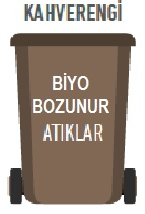 Not: Bu atıklar çay ocakları, kafeterya, yemek hazırlama veya yemek servisinin yapıldığı yerler gibi yoğun oluşum gösterdiği noktalarda ayrı toplanır.Meyve ve sebze atık ve artıkları,Her türlü çay ve kahve posaları,Her türlü yiyecek atığı,Park ve bahçe bakımından kaynaklı yeşil çimen, yaprak, çiçek vb. atıklar,vb.biriktirilir.Atık Piller31/8/2004 tarihli ve 25569 sayılı Resmî Gazete’de yayımlanan Atık Pil ve Akümülatörlerin Kontrolü Yönetmeliği ile tanımlanan atık pillerin, aynı Yönetmeliğe uygun olarak biriktirilmesi sağlanır.Bitkisel Atık Yağlar6/6/2015 tarihli ve 29378 sayılı  Resmî Gazete’de yayımlanan Bitkisel Atık Yağların Kontrolü Yönetmeliği ile tanımlanan; Yenilebilir sıvı ve katı yağlarKullanılmış kızartmalık yağlarbiriktirilir.Atık Elektrikli ve Elektronik Eşyalar22/5/2012 tarihli ve 28300 sayılı  Resmî Gazete’de yayımlanan Atık Elektrikli ve Elektronik Eşyaların Kontrolü Yönetmeliği kapsamında yer alan;Floresan lambalar Küçük ev aletleriBilişim ve telekomünikasyon ekipmanlarıgibi ekipmanlar biriktirilir.Tıbbi Atıklar25/1/2017 tarihli ve 29959 sayılı  Resmî Gazete’de yayımlanan Tıbbi Atıkların Kontrolü Yönetmeliği ile tanımlanan tıbbi atıkların, aynı Yönetmeliğe uygun olarak biriktirilmesi sağlanır.Atık İlaçlarKullanım süresi dolmuş veya artık kullanılmayan, bozulmuş ya da tedavi sürecinin tamamlanması nedeniyle kalan ilaçlar biriktirilir.Diğer tehlikeli/tehlikesiz atıklar Yukarıda belirtilenlerin dışında kalan tehlikeli ve tehlikesiz özellik gösteren diğer atıkların Atık Yönetimi Yönetmeliği Ek-4 Atık Listesinde yer alan atık koduna göre ilgili mevzuatına uygun olarak biriktirilmesi sağlanır.Ekipman renkleri, ekipman bu renkte teşkil edilerek veya ekipmanın üzerine ilgili renkte etiket yapıştırılarak veya giydirme yapılarak da belirtilebilir.Ekipman renkleri, ekipman bu renkte teşkil edilerek veya ekipmanın üzerine ilgili renkte etiket yapıştırılarak veya giydirme yapılarak da belirtilebilir.Yönetmeliğin Yayımlandığı Resmî Gazete’ninYönetmeliğin Yayımlandığı Resmî Gazete’ninTarihiSayısı12/7/201930829Yönetmelikte Değişiklik Yapan Yönetmeliklerin Yayımlandığı Resmî GazetelerinYönetmelikte Değişiklik Yapan Yönetmeliklerin Yayımlandığı Resmî GazetelerinTarihiSayısı1.       9/10/2021316232.       